COMMENTS:														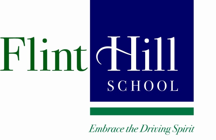 Oral Communication RubricOral Communication RubricOral Communication Rubric           Name:   __________________________EVALUATOR (Optional):  ______________    DATE:  _______           Name:   __________________________EVALUATOR (Optional):  ______________    DATE:  _______           Name:   __________________________EVALUATOR (Optional):  ______________    DATE:  _______CRITERIACRITERIAUNSATISFACTORY(Well-Below Performance Standards)NEARING PROFICIENCY(Below Performance Standards)NEARING PROFICIENCY(Below Performance Standards)            PROFICIENT(Minimal Criteria)ADVANCED(Demonstrates Exceptional Performance)Speaking HabitsSpeaking HabitsWord choice and language detracts from presentation.The presenter’s voice is inaudible or unclear. Presenter mispronounces words and/or uses many verbal fillers.The presenter uses physical gestures, which distract from the presentation.Presentation DOES NOT take the appropriate time (either too short or too long).Word choice and language was SOMETIMES appropriate for the audience.The presenter’s voice is AT TIMES unclear and may mispronounce words and/or use many verbal fillers.The presenter uses physical gestures, which MAY distract from the presentation.Presentation takes close to the appropriate time (may be slightly too long or too short).Word choice and language was SOMETIMES appropriate for the audience.The presenter’s voice is AT TIMES unclear and may mispronounce words and/or use many verbal fillers.The presenter uses physical gestures, which MAY distract from the presentation.Presentation takes close to the appropriate time (may be slightly too long or too short).Word choice and language was appropriate for the audience.The presenter uses a good speaking voice and pronounces words clearly, correctly, and with few verbal fillers.The presenter uses physical gestures, which do not distract from the presentation.Presentation takes the appropriate time (neither too long or too short).In addition to meeting the PROFICIENT criteria …Word choice and language clearly explain advanced concepts in a way that the audience can understand.The presenter uses a strong, confident, and clear speaking voice and pronounces words clearly, correctly, and with almost no verbal fillers.The presenter uses energetic gestures and facial expressions, which enhance the presentation.Presentation was well designed to fit within the time frame.0 - - - - - - - - - - - - 8 - - - - - - - - - - - - 1617 - - - - - - - - - - - - 18 - - - - - - - - - - - - 1917 - - - - - - - - - - - - 18 - - - - - - - - - - - - 1920- - - - - - - - - - - - 21 - - - - - - - - - - - - 2223 - - - - - -  - - - -24 - - - -- - - - - - - 25ToolsToolsIf the presenter is using notes, they read directly from the notes and do not look up at the audience.Presenter rarely speaks into the microphone. Distortion and volume are distractions.If the presenter is using notes, they look down at the material often.Presenter at times speaks into the microphone. Distortion and/or volume is occasionally a problem.If the presenter is using notes, they look down at the material often.Presenter at times speaks into the microphone. Distortion and/or volume is occasionally a problem.If the presenter is using notes, they look down at the material sporadically.Presenter speaks into the microphone without creating distortion and is aware of volume.In addition to meeting the PROFICIENT criteria …If the presenter is using notes, they look down at the materially very sparingly and without interruption of speech.Presenter is aware of amplification needs at all times and deals with them appropriately.0 - - - - - - - - - - - - 8 - - - - - - - - - - - - 1617 - - - - - - - - - - - - 18 - - - - - - - - - - - - 1917 - - - - - - - - - - - - 18 - - - - - - - - - - - - 1920- - - - - - - - - - - - 21 - - - - - - - - - - - - 2223 - - - - - - -  - - -24 - - - - -  - - - - - 25Audience EngagementAudience EngagementThe presenter DOES NOT look at the audience.The presenter maintains little to no eye contact with the audience.Questions are not fielded.Presenter loses focus when distracted by audience or external interruptions and never regains it.The presenter AT TIMES speaks directly to the audience.The presenter AT TIMES maintains partial eye contact with the audience.Questions are not fielded confidently.Presenter is AT TIMES distracted by audience or external interruptions but regains focus.The presenter AT TIMES speaks directly to the audience.The presenter AT TIMES maintains partial eye contact with the audience.Questions are not fielded confidently.Presenter is AT TIMES distracted by audience or external interruptions but regains focus.The presenter speaks directly to the audience.The presenter maintains partial eye contact with the audience.Questions are fielded confidently.Presenter attempts to engage or refocus audience beyond internal or external distractions.In addition to meeting the PROFICIENT criteria…The presenter speaks directly to and engages the audience.The presenter maintains eye contact with the audience.Questions are fielded confidently AND audience feedback is sought.Presenter is not distracted by audience or external interruptions.0 - - - - - - - - - - - - 8 - - - - - - - - - - - - 1617 - - - - - - - - - - - - 18 - - - - - - - - - - - - 1917 - - - - - - - - - - - - 18 - - - - - - - - - - - - 1920- - - - - - - - - - - - 21 - - - - - - - - - - - - 2223 - - - - - - -- - - -24 - - - - -- - - - - - 25